Appendix E: Obtaining patient feedback in non-standard situations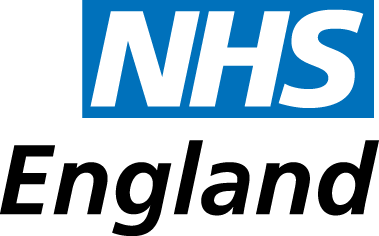 Additional resource: The GMC have published case studies of how some doctors in atypical circumstances have obtained patient feedback at: http://www.gmc-uk.org/doctors/revalidation/colleague_patient_feedback.asp The NHS Commissioning Board (NHS CB) was established on 1 October 2012 as an executive non-departmental public body.  Since 1 April 2013, the NHS Commissioning Board has used the name NHS England for operational purposes.This form has been extracted from, and should be used in accordance with, the NHS England Improving the Inputs to Medical Appraisal document, April 2016, Annex E: Obtaining patient feedback in non-standard situations, available here: https://www.england.nhs.uk/revalidation/appraisers/improving-the-inputs-to-medical-appraisal/  High quality care for all, now and for future generations.